РЕЗУЛТАТИ ЛИКОВНО-ЛИТЕРАРНОГ КОНКУРСА РАСПИСАНОГ ПОВОДОМ ОБЕЛЕЖАВАЊАСветске недеље дојења од 1. до 7. августа 2020.године и  Националне недеље промоције дојења од 30. септембра до 7. октобра 2020. године на тему:„ПОДРЖИ ДОЈЕЊЕ ЗА ЗДРАВИЈУ ПЛАНЕТУ”Центар за промоцију здравља Института за јавно здравље Србије „Др Милан Јовановић Батут” расписао је наградни ликовни и литерарни конкурс на тему „ПОДРЖИ ДОЈЕЊЕ ЗА ЗДРАВИЈУ ПЛАНЕТУ” поводом обележавања Светске недеље дојења од 1. до 7. августа и Националне недеље промоције дојења од 30. септембра до 7. октобра 2020. године за децу предшколског и основношколског узраста у Републици Србији. На конкурс је пристигло 120 радова: од тога 99ликовних радова (43 из предшколских установа, 22 од првог до четвртог разреда, 33 од петог до осмог разреда основних школа и 1 рад из Удружења за помоћ МНРЛ Пирот) и 21 литерарни  рад (9 од првог до четвртог разреда и 12 од петог до осмог разреда основних школа). Радови су пристигли из 16 окружних института и завода (18 предшколских установа и 41 основне школе). У оквиру сваке категорије изабрани су најбољи радови. Радове је оцењивао жири у саставу: Татјана Шљивар, дипл. историчар уметности,др sc. med. Катарина Боричић, спец. социјалне медицине, Марија Вуковић, дипл. психолог, и  Милица Салашки дипл. сликар ликовних уметности из Центра за промоцију здравља. Жири се састао 27. новембра 2020. године, прегледао све пристигле радове, направио селекцију и ужи избор радова и потом одабрао најбоље радове у свакој од пет категорија. НАГРАЂЕНИ РАДОВИЛитерарни радови од I до IV разредаI МЕСТО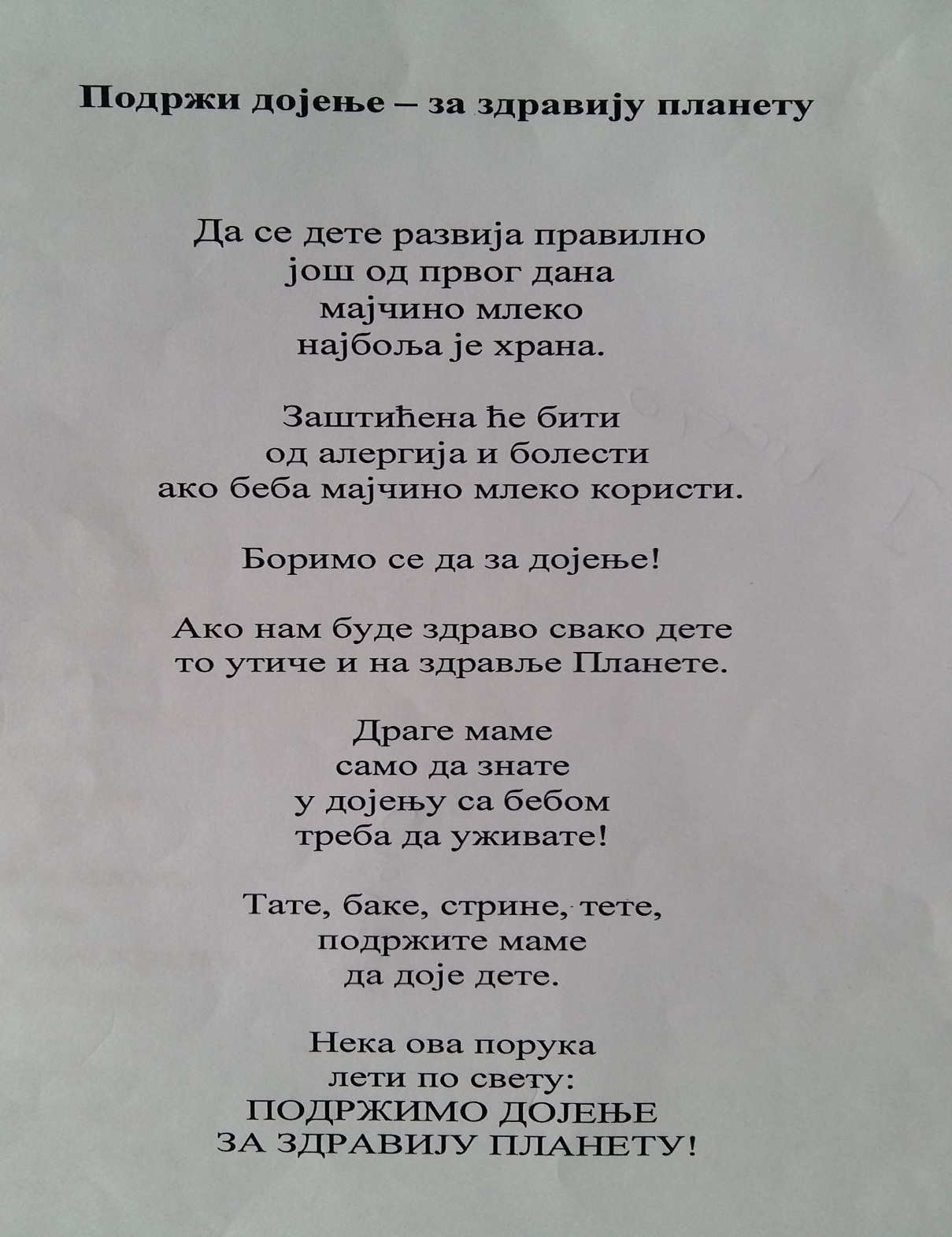 УченициIV/4 и III/3 разреда, ОШ „Прота Матеја Ненадовић”, Бранковина, ЗЈЗ ВаљевоII МЕСТО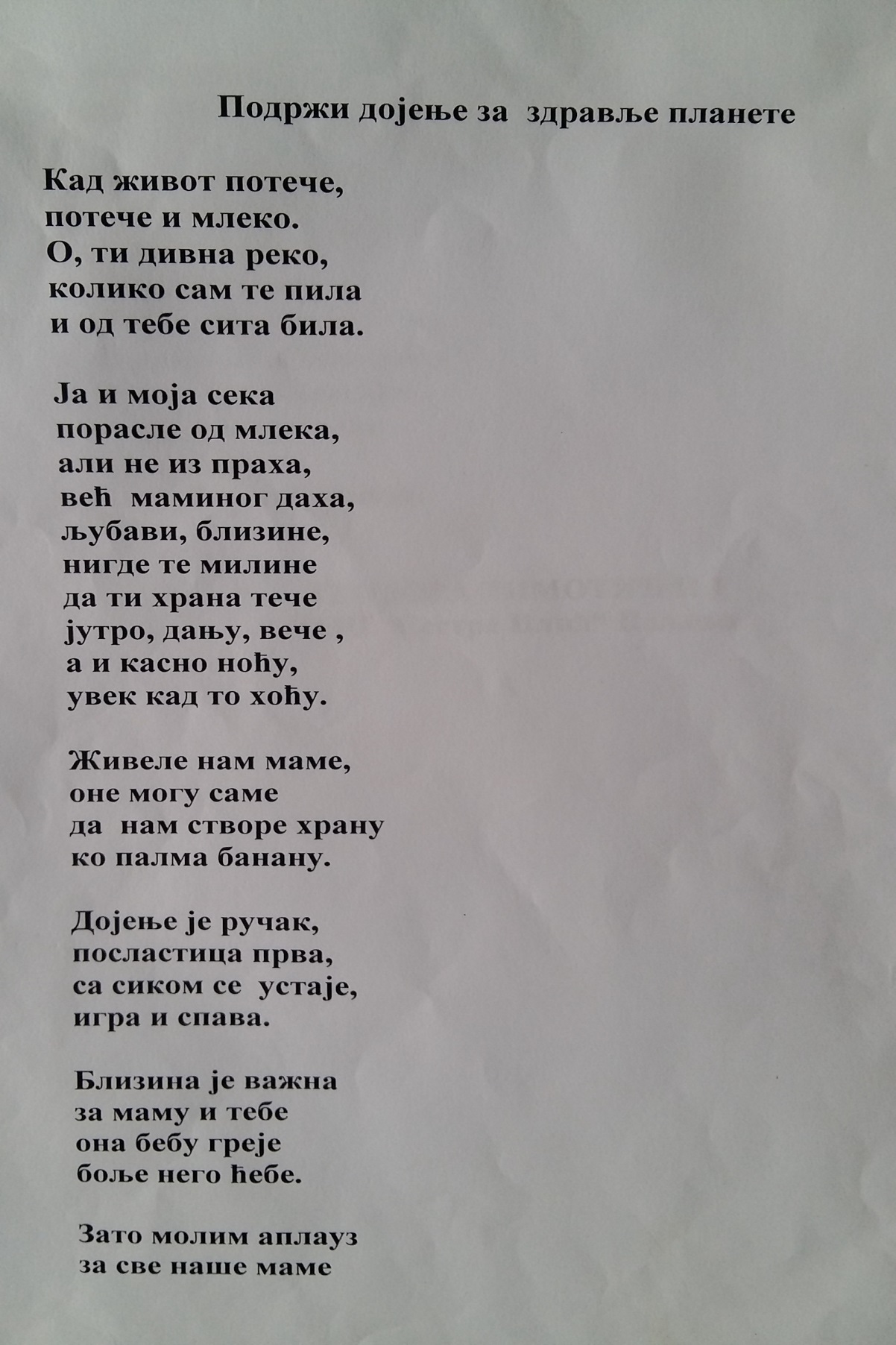 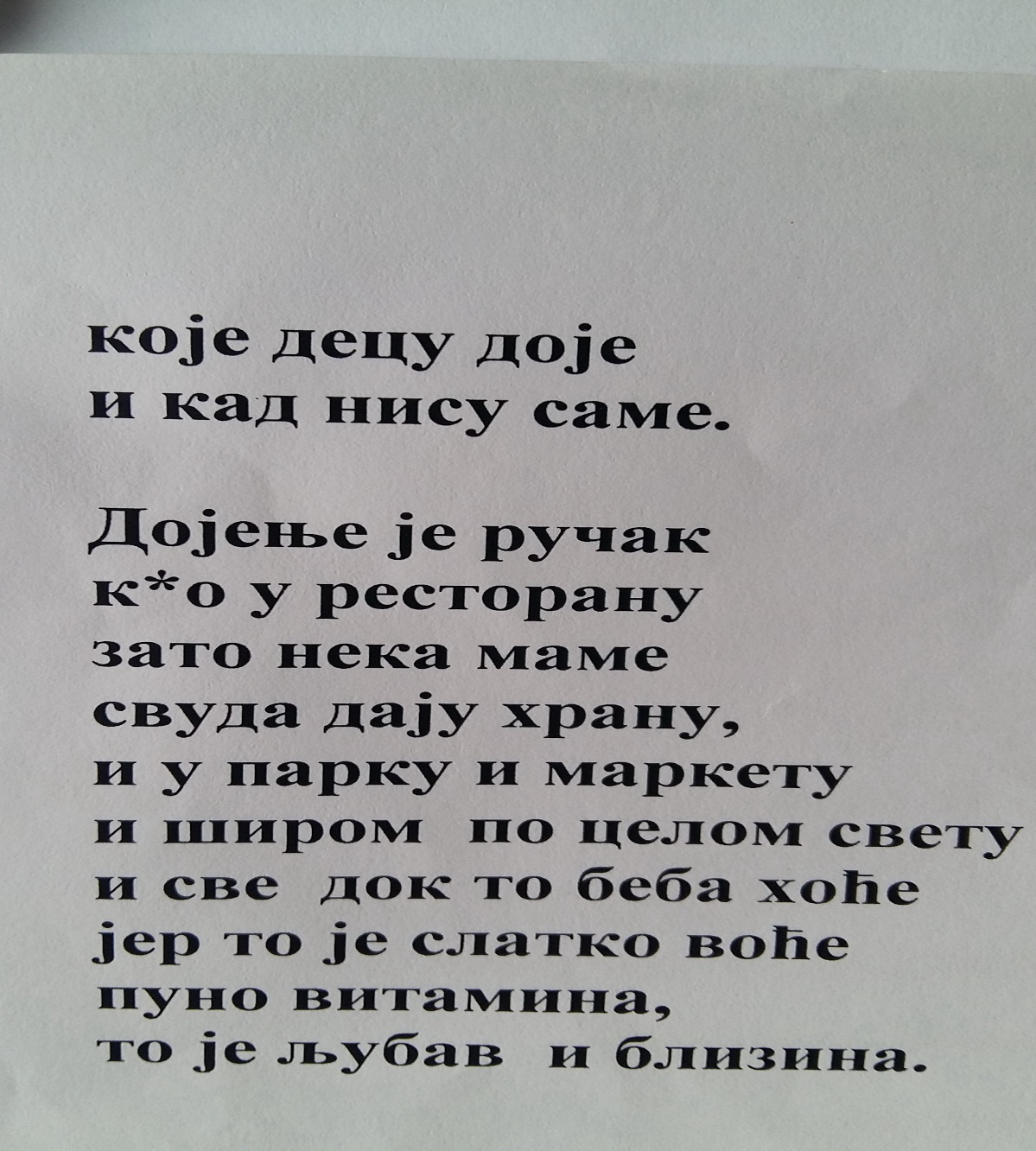 УченицаII/1 разреда, ОШ „Сестре Илић”, ЗЈЗ ВаљевоIII МЕСТО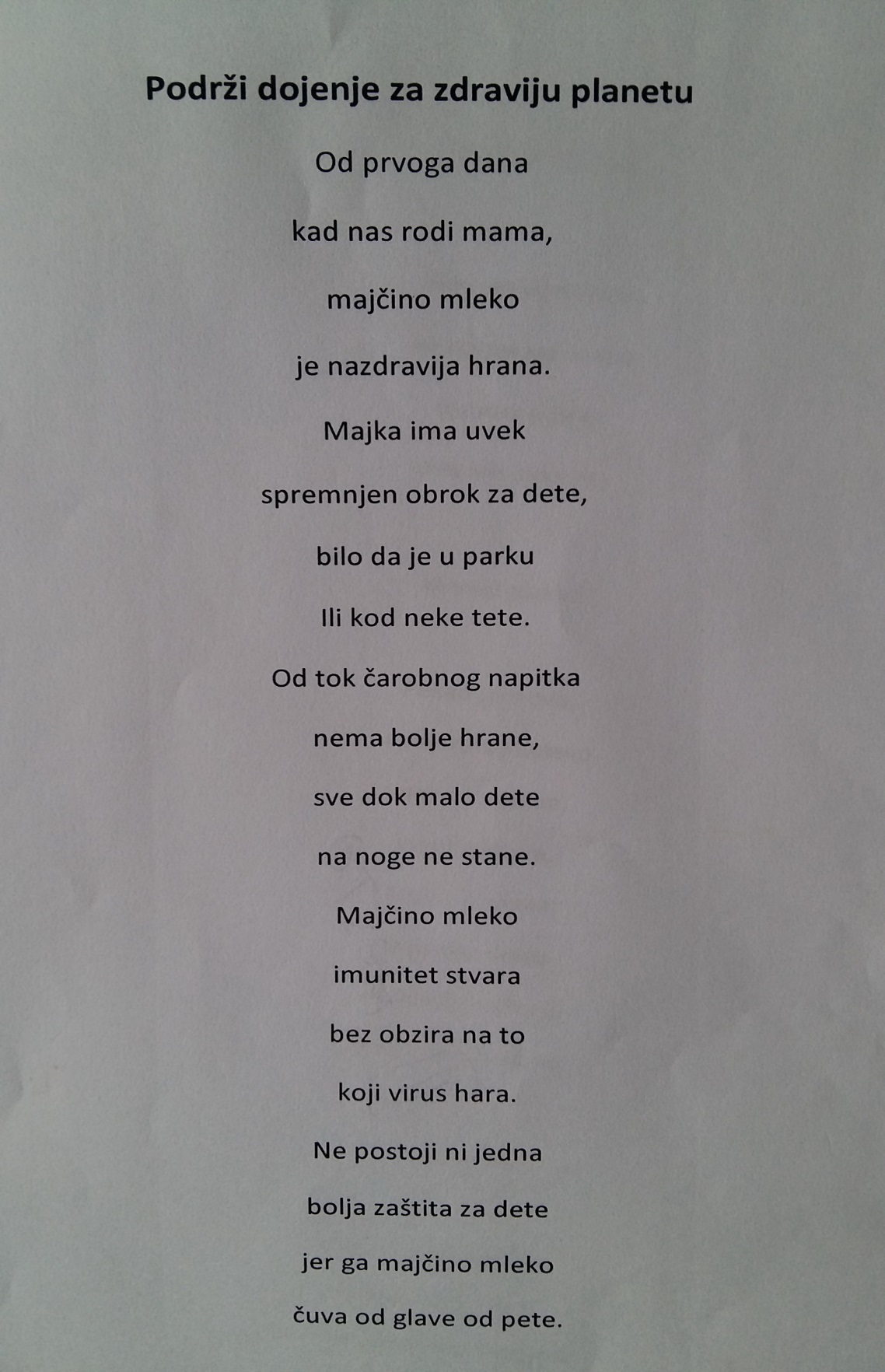 Ученица II/3 разреда, ОШ „8. септембар”, ЗЈЗ ПиротIII МЕСТО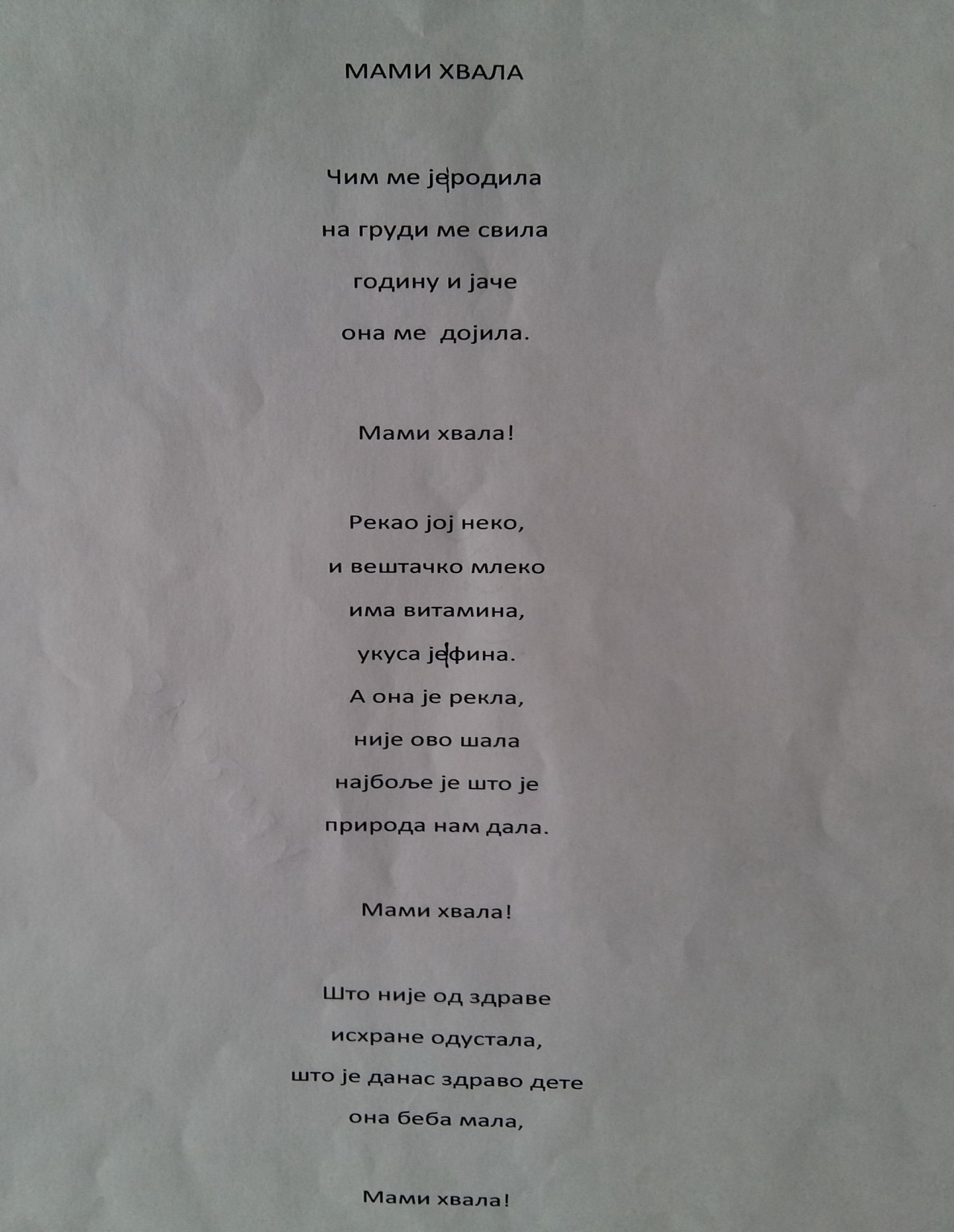 Ученица III/1 разреда, ОШ „Свети Сава”, ЗЈЗ КрушевацЛитерарни радови од V до VIII разредаI МЕСТО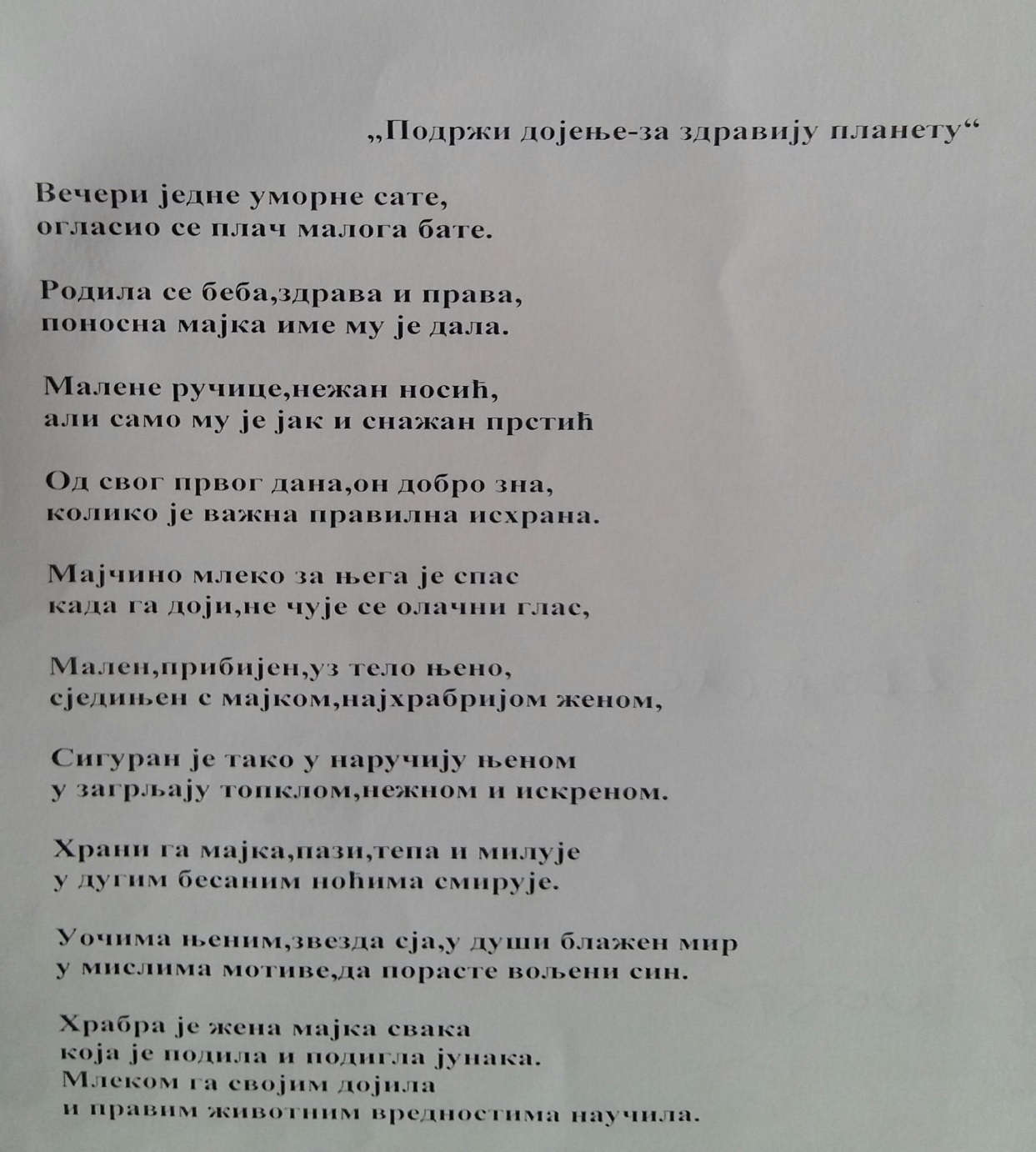 Ученица VII/2 разреда, ОШ „ Јован Јовановић Змај”, ЗЈЗ КрушевацII МЕСТО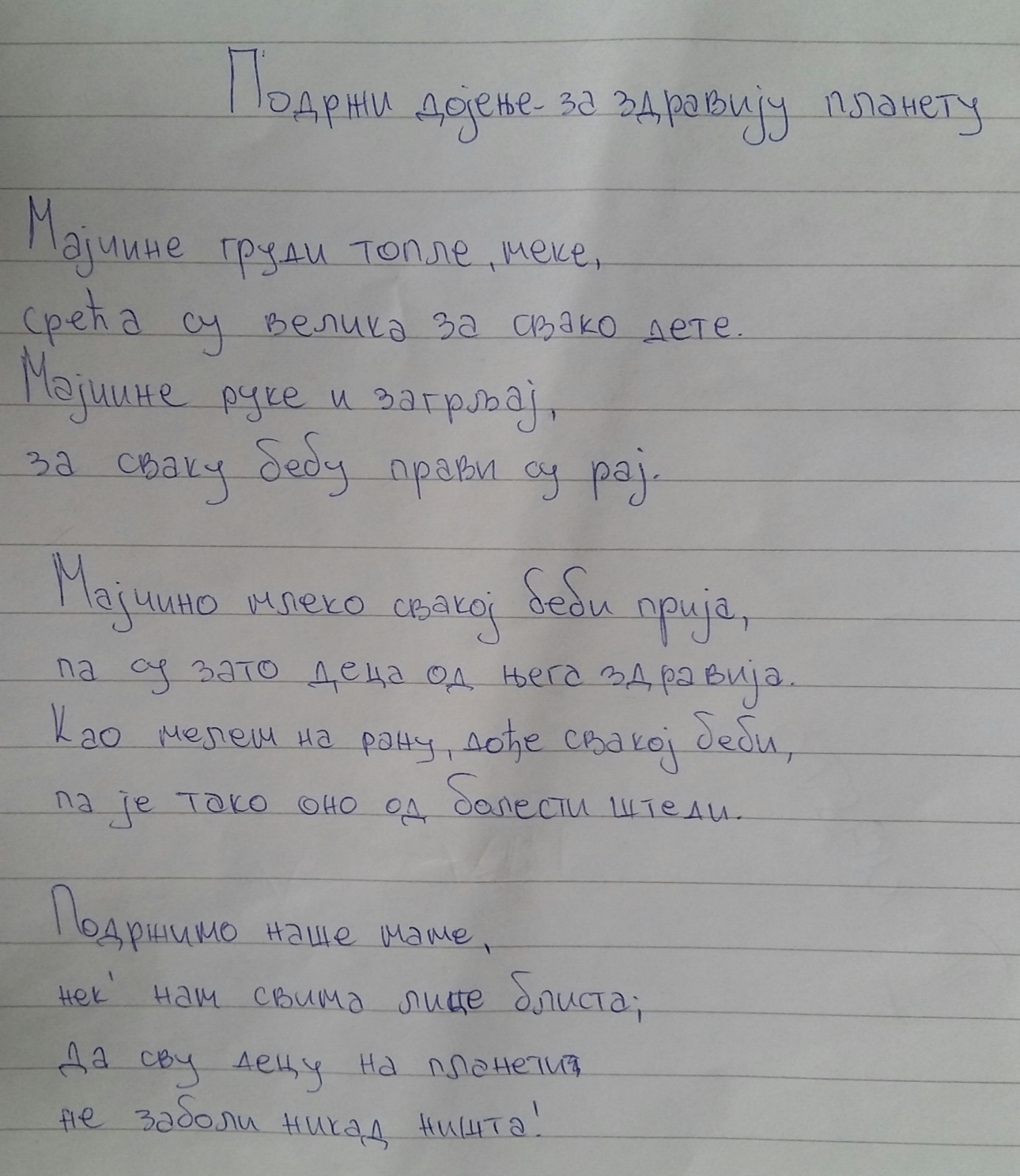 Ученица VIII/1 разреда, ОШ „Јосиф Панчић”, Баљевац, ЗЈЗ КраљевоIII МЕСТOУченица VIII/4 разреда, ОШ „ Јосиф Панчић”, Градац, ЗЈЗ Краљево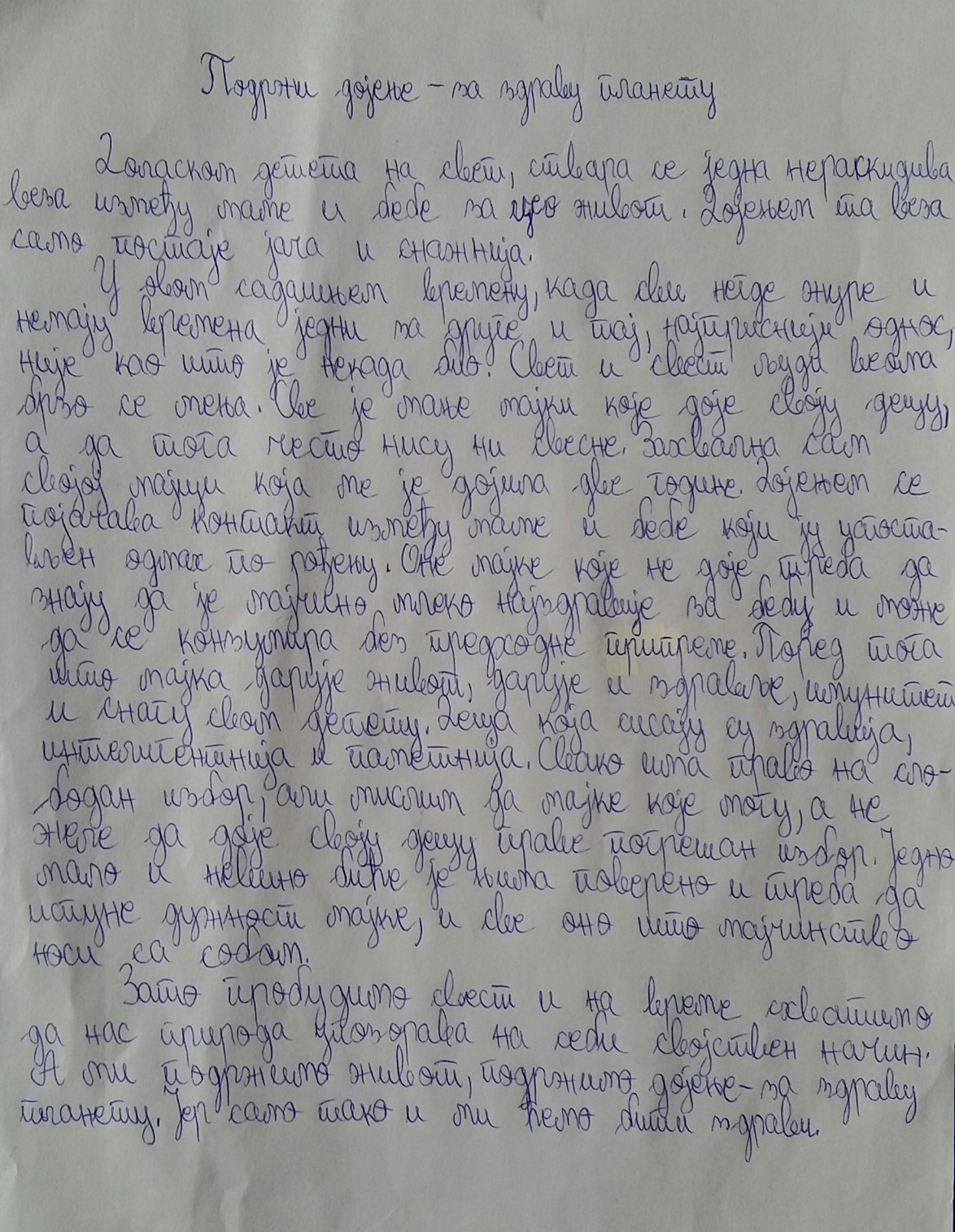 Ликовни  радови од I до IV разредаI МЕСТО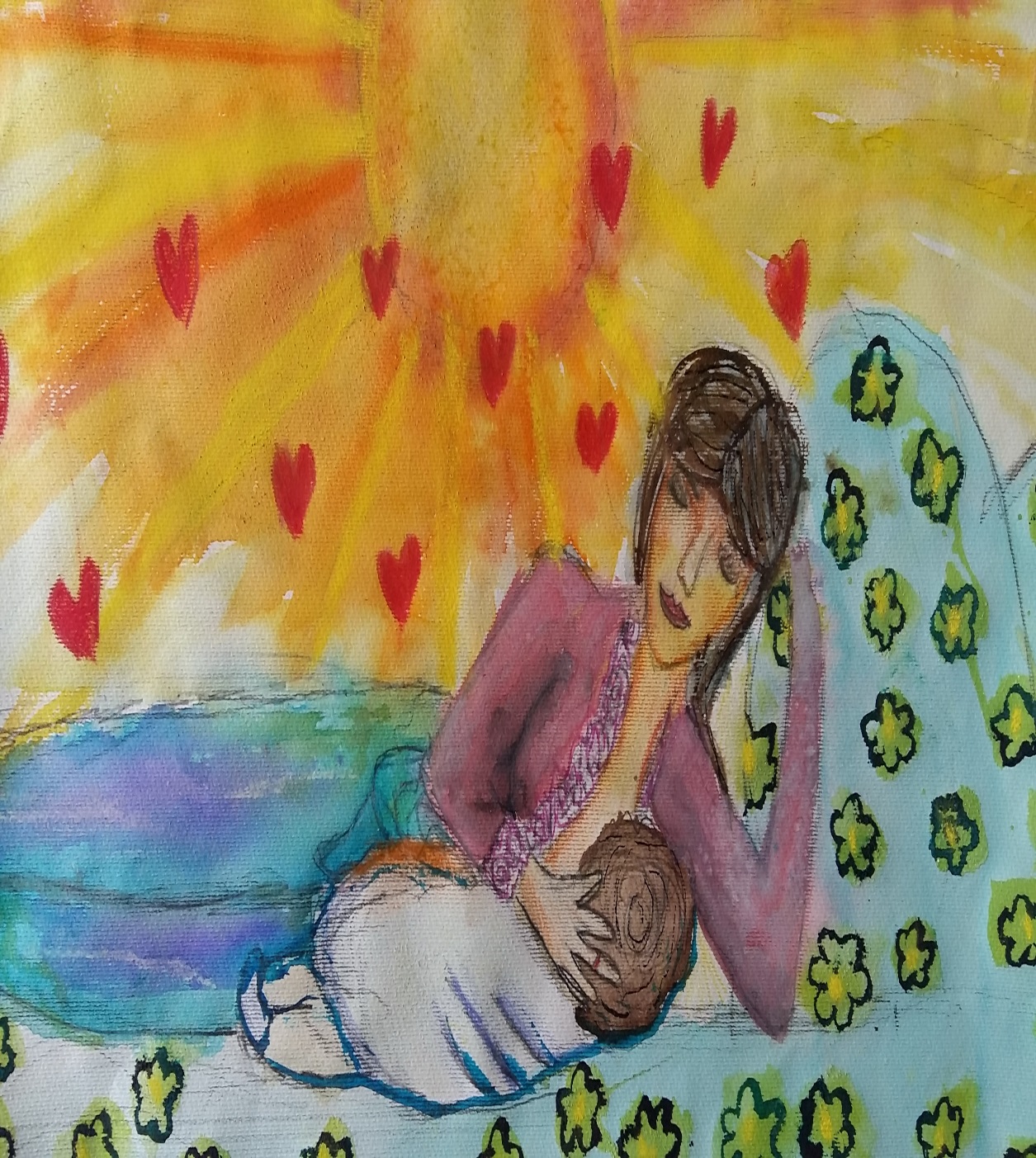 Ученица10 година, ОШ „Ликовна радионица мАРТа”, Нови Сад, ИЗЈЗВојводинеII МЕСТО 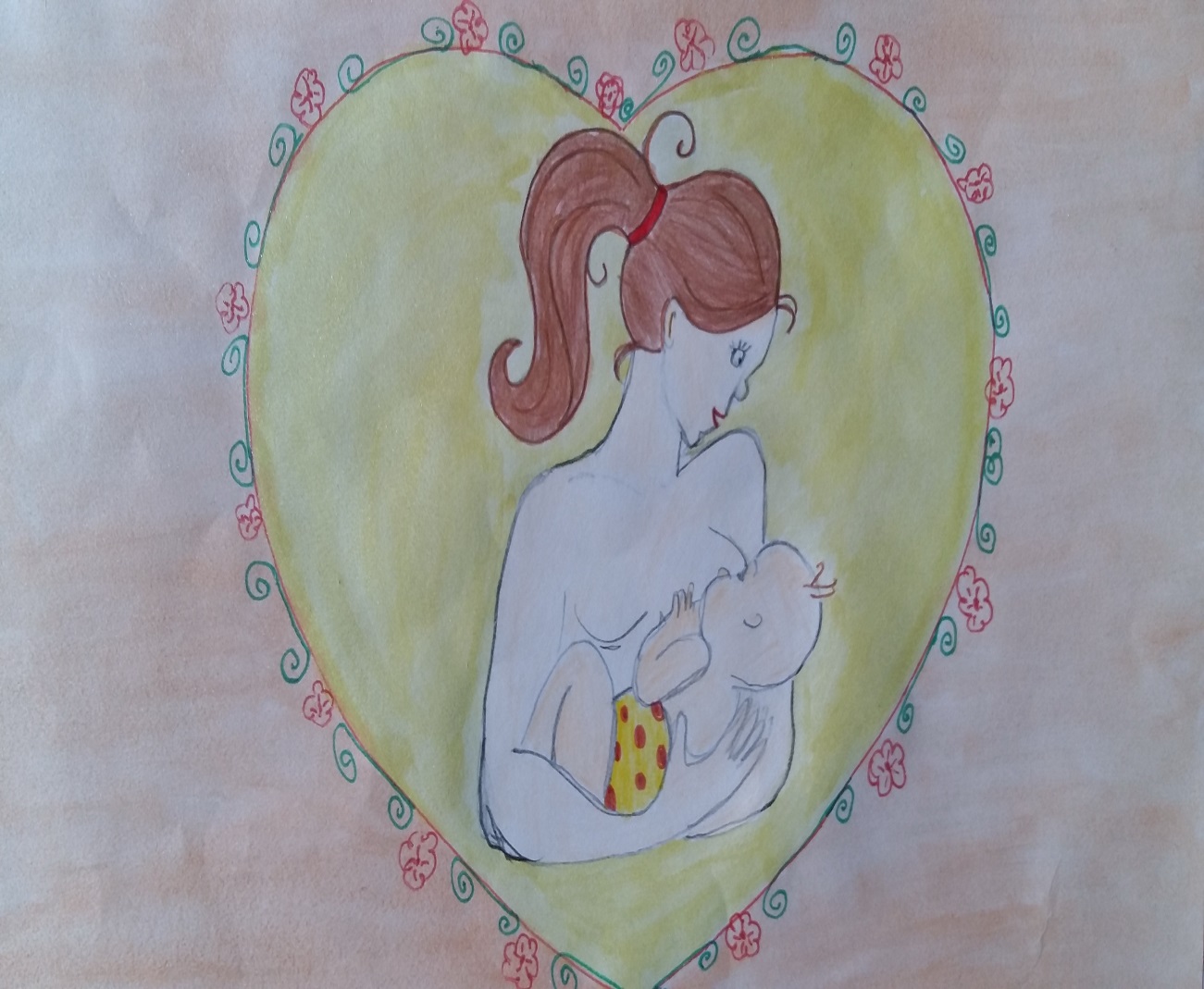 УченицаII/1 разреда, ОШ „Др Јован Цвијић”, ЗЈЗ ЗрењанинIII МЕСТО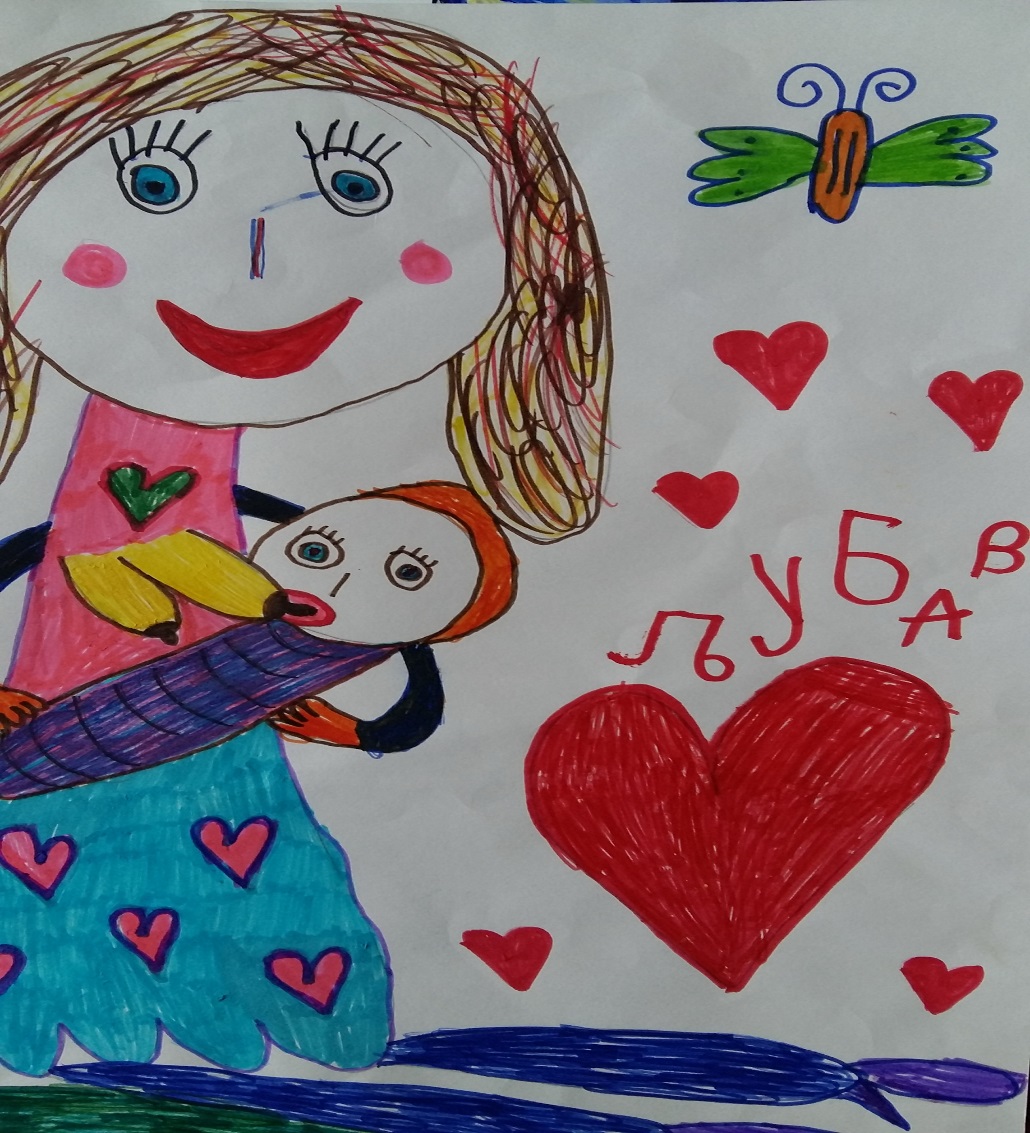 Ученица I/1 разреда, ОШ „8. септембар”, ЗЈЗ ПиротЛиковни  радови од V до VIII разредаI МЕСТО 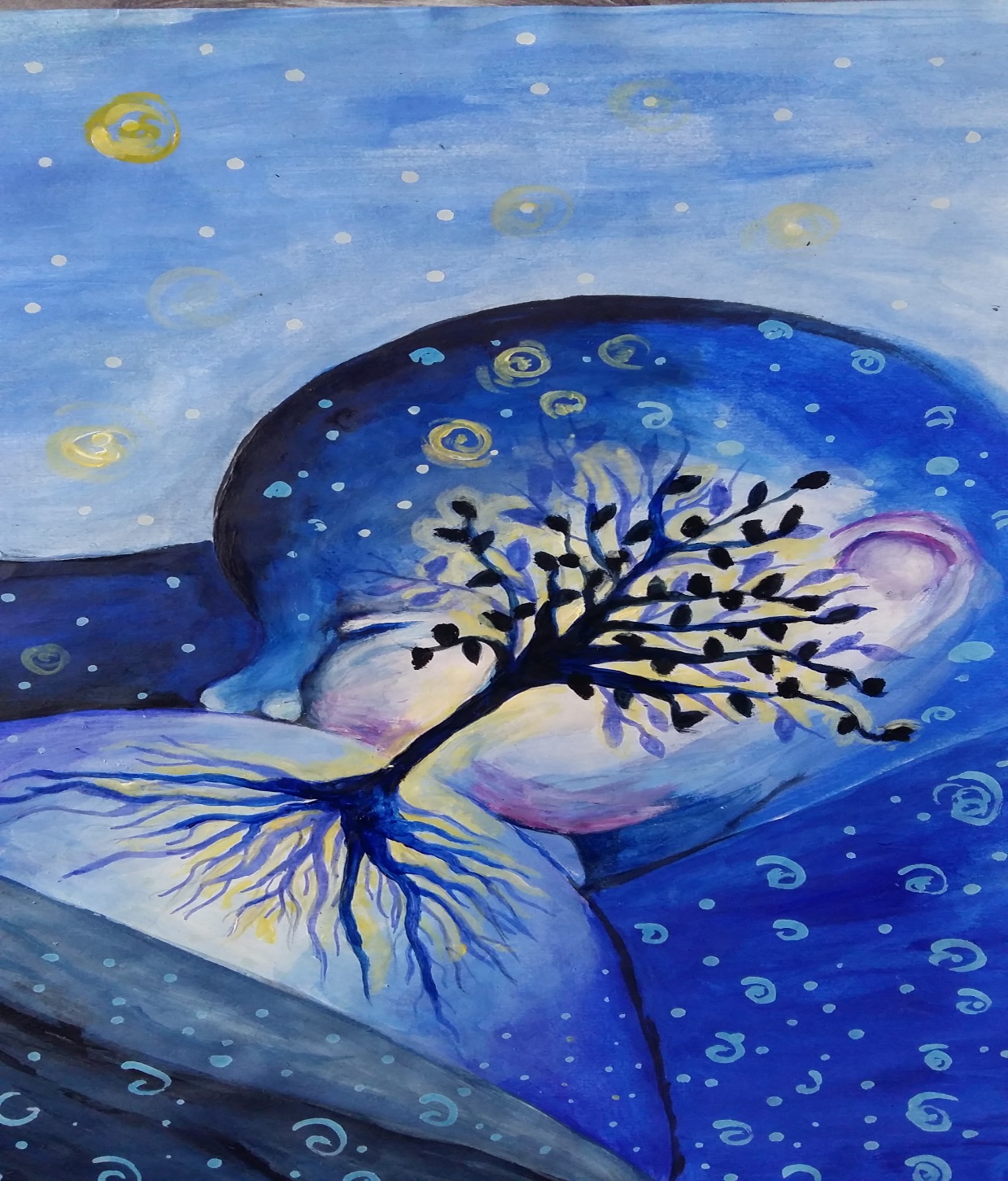 Ученица VIII/2 разреда, ОШ „Вук Караџић”, Велика Грабовница, ЗЈЗ ЛесковацII МЕСТО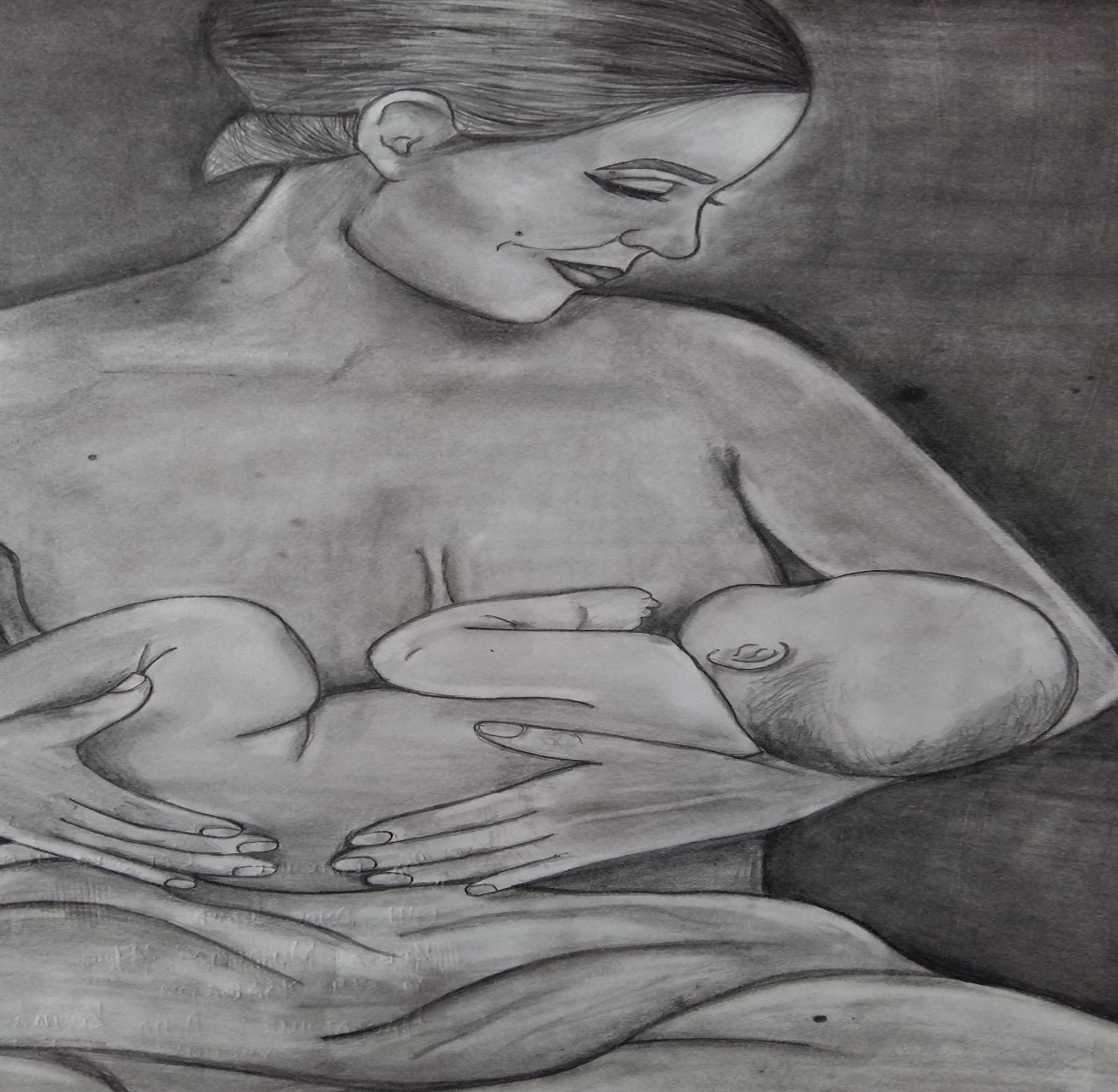 УченицаVII/2 разреда, ОШ „Дуде Јовић“֊, Жабари, ЗЈЗ ПожаревацIII МЕСТО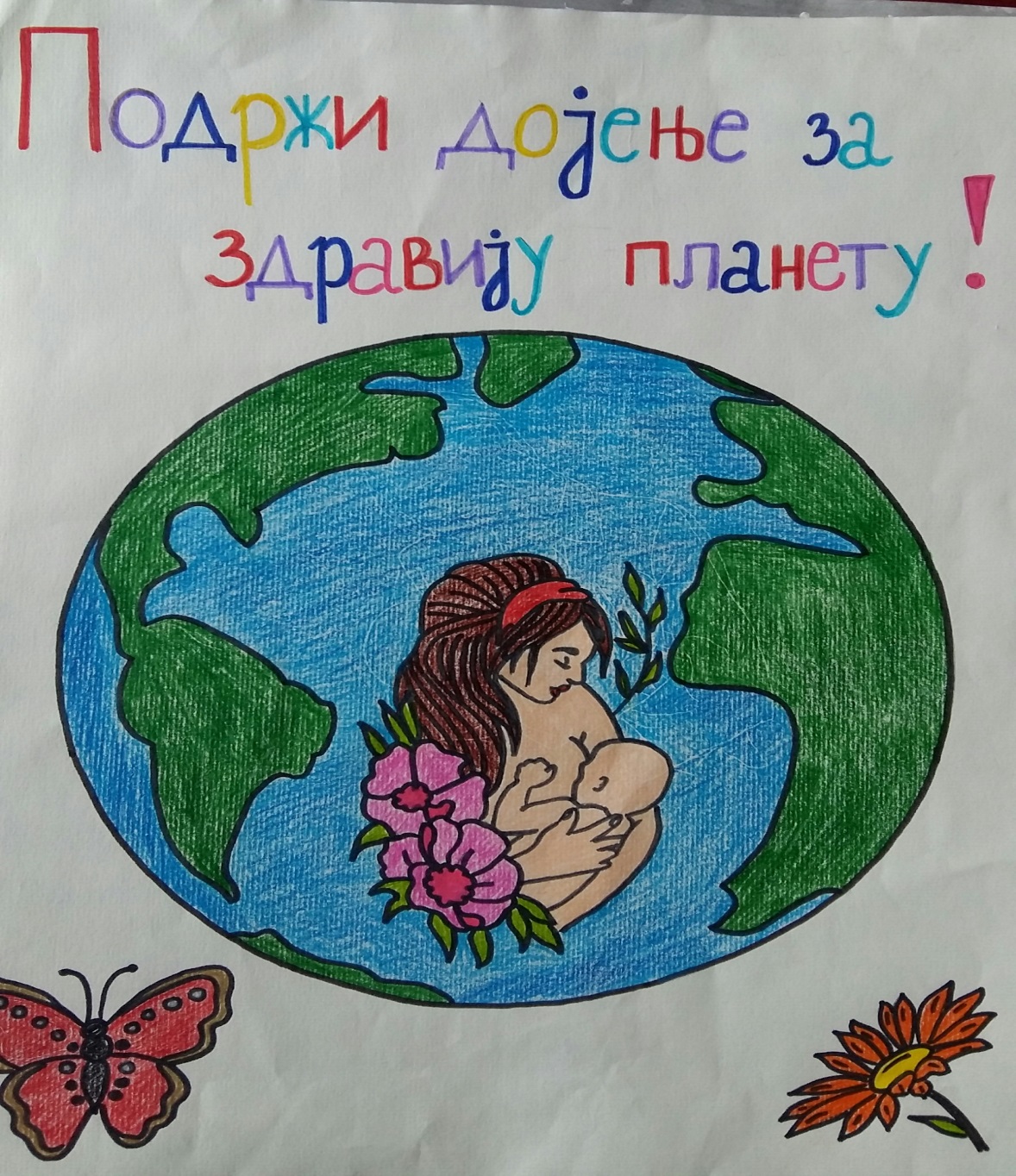 Ученица VII разреда, ОШ „Угрин Бранковић”, Нересница, ЗЈЗ ПожаревацIII МЕСТО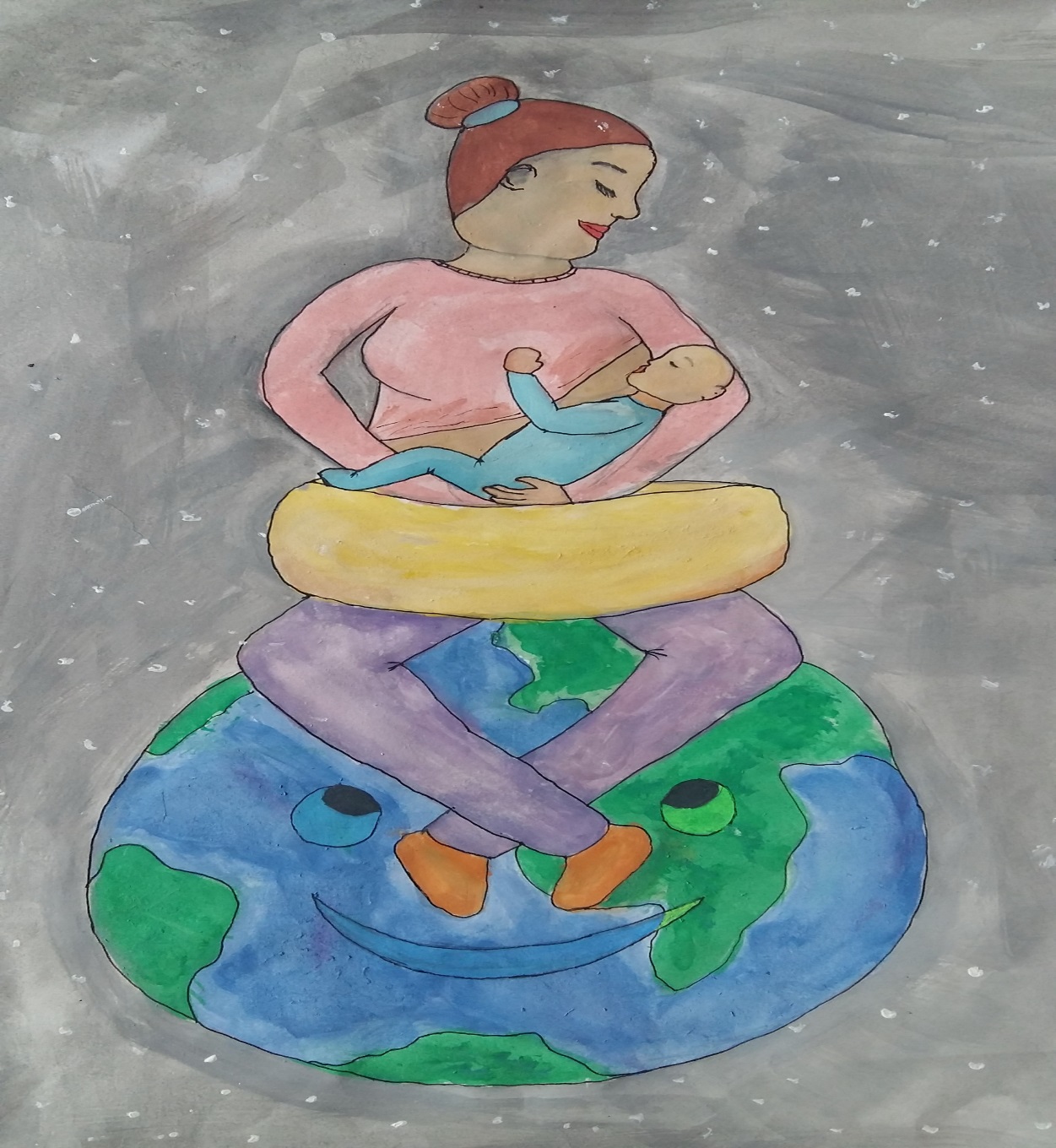 Ученица V/3разреда, ОШ „Јован Јовановић Змај”, ЗЈЗ ВрањеПредшколске установеЛиковни радовиI МЕСТО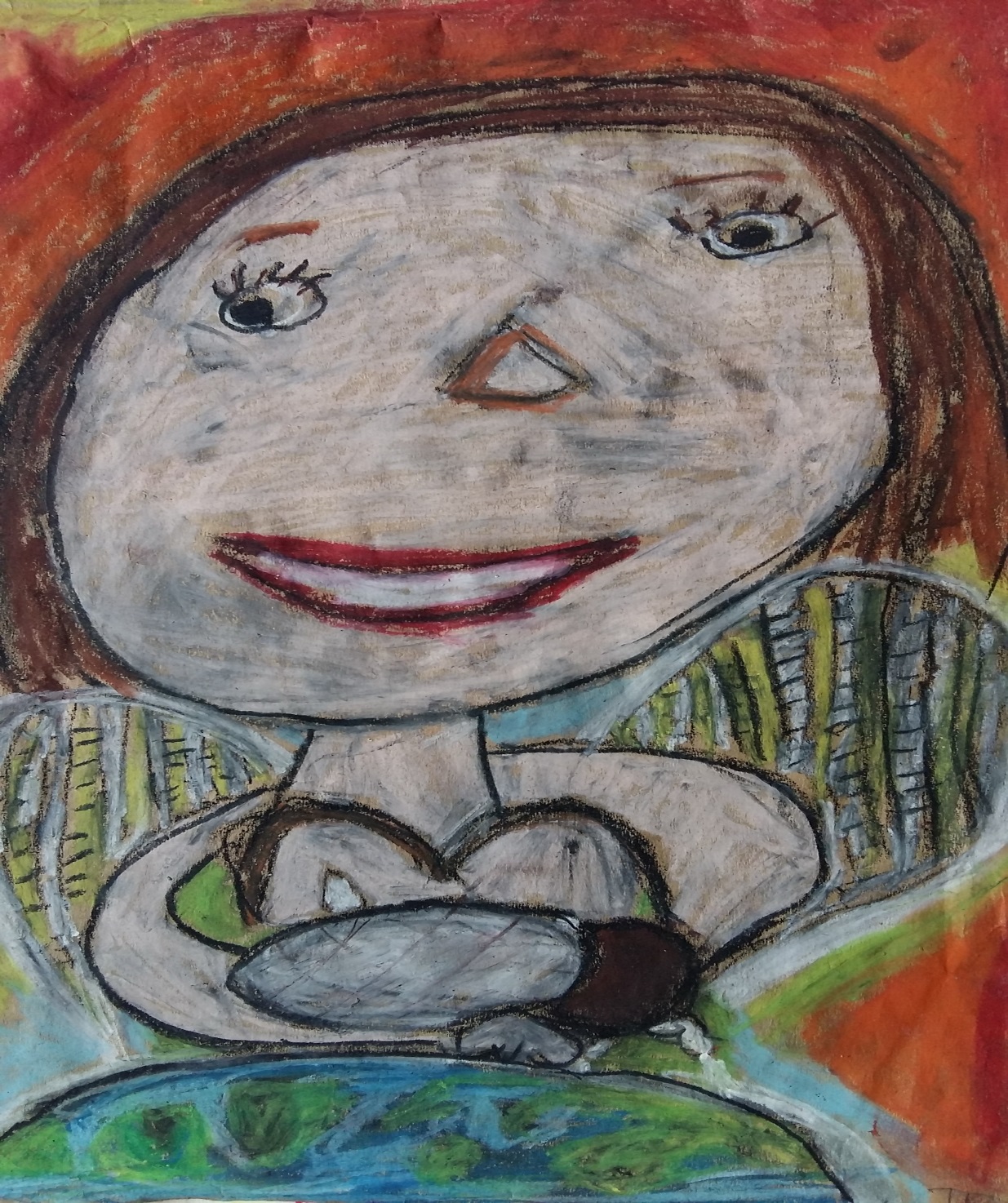 Дете узраста6,5 година, Вртић „Веверица”, ПУ „Радосно детињство”, Нови Сад, ИЗЈЗ ВојводинеII МЕСТО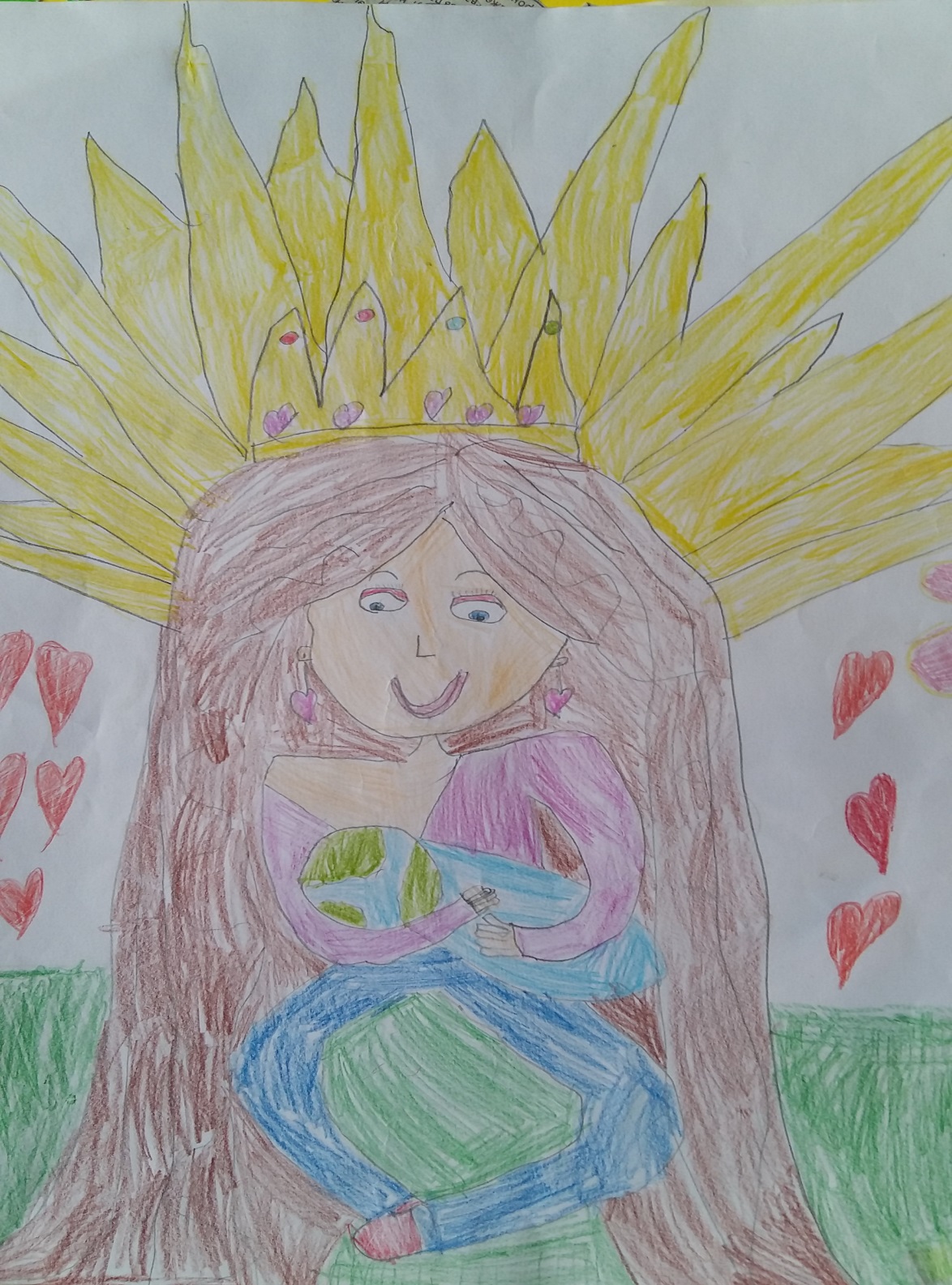 Дете узраста6 година, вртић „Сунце”, ПУ „Наше детe“, ЗЈЗ ВрањеIII МЕСТО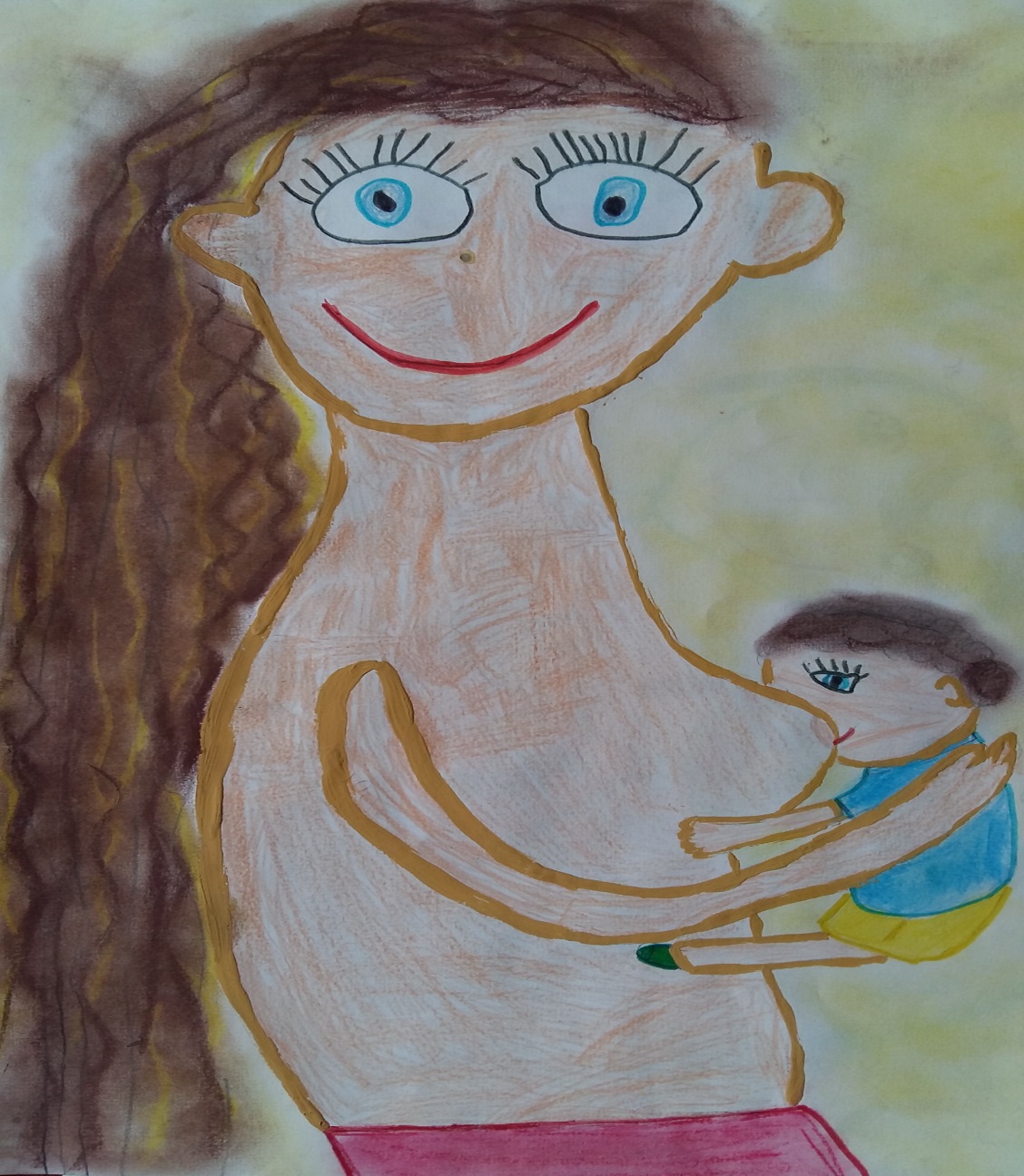 Дете узраста5 година, објекат„Колибри”, ПУ „Лабуд Пејовић”, Бечеј, ИЗЈЗ ВојводинеIII МЕСТО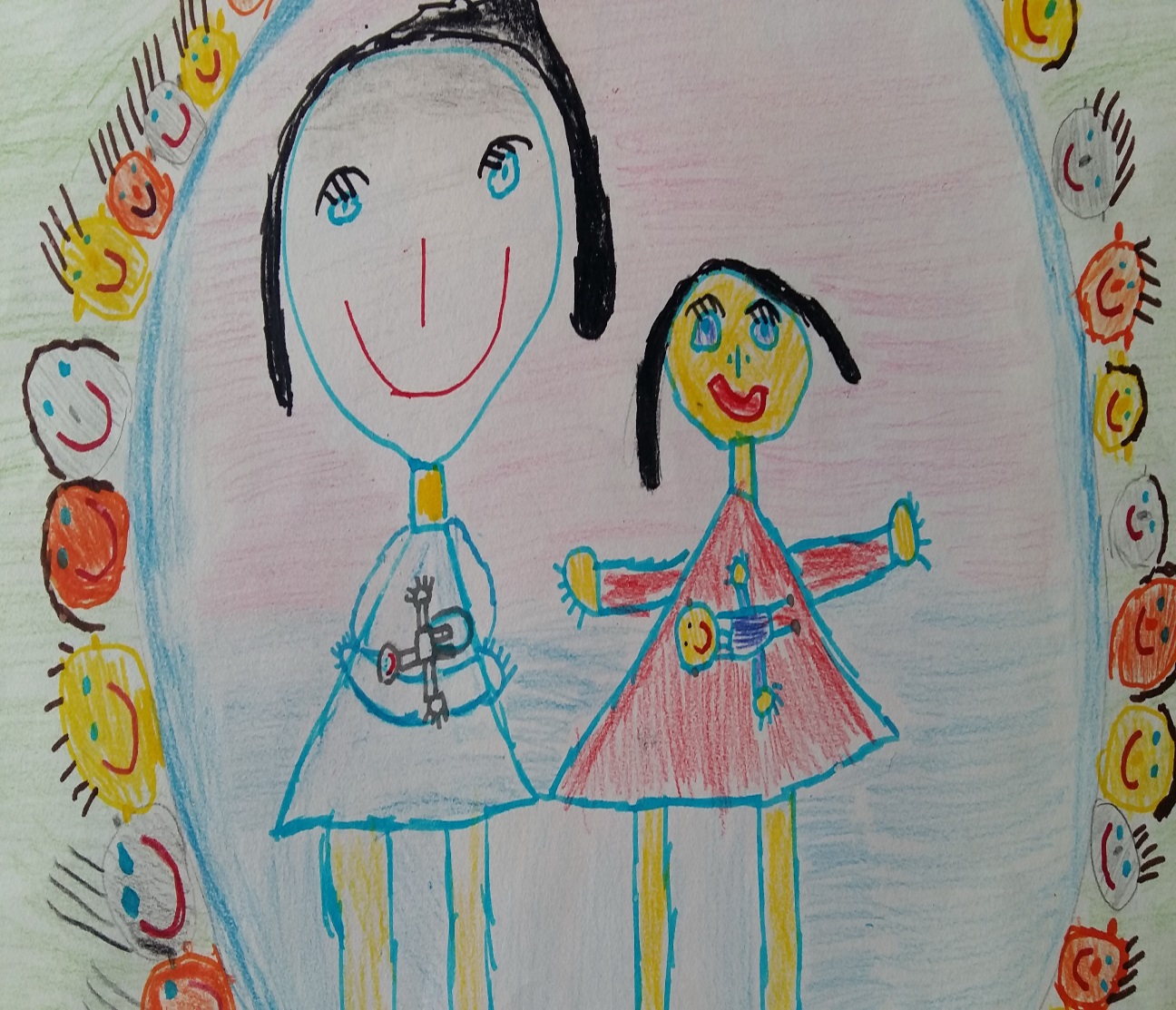 Вртић „Сунце”, ЗЈЗ ЧачакПОХВАЛА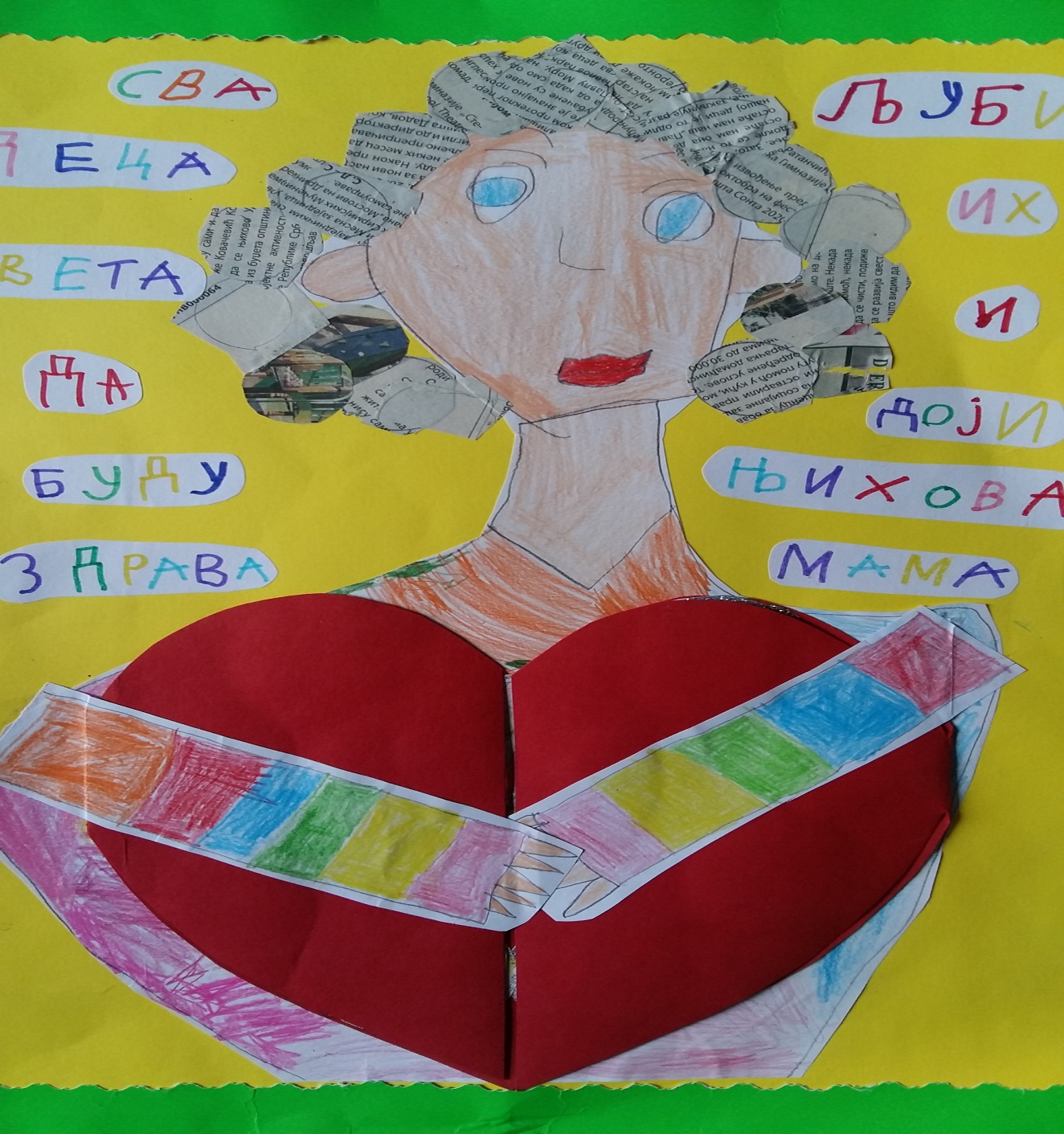 Групни рад, ПУ „Дечија радост“, Ириг,  ЗЈЗ Сремска Митровица